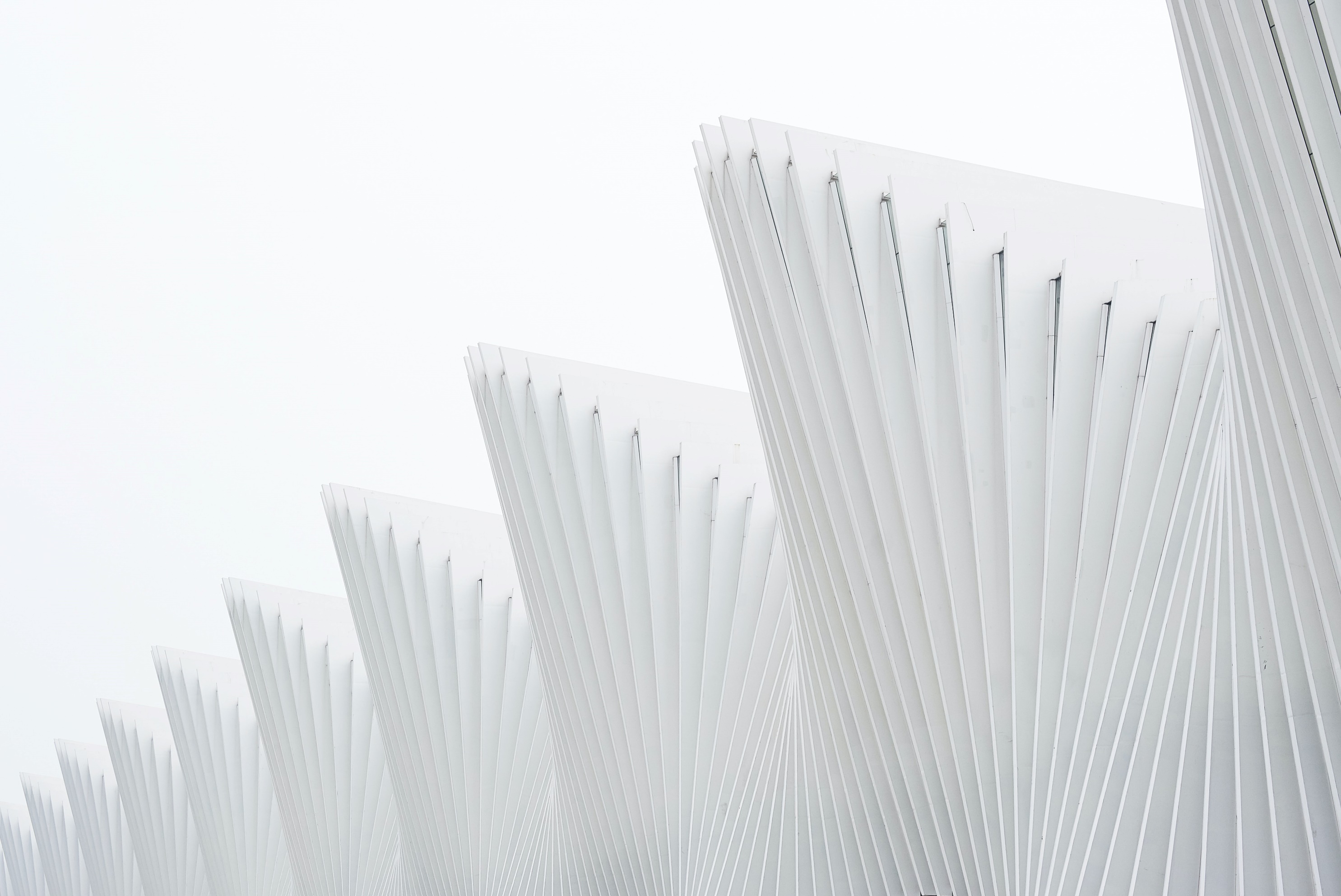 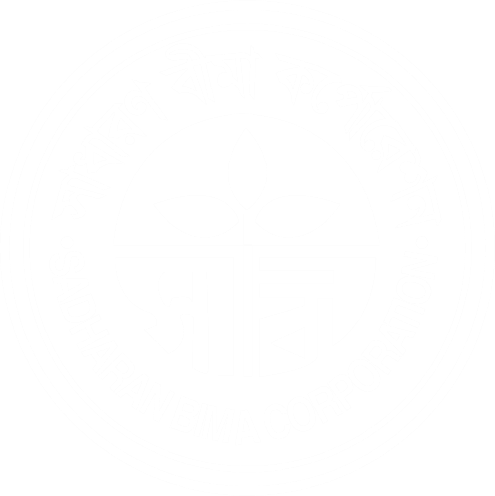 সিটিজেন’স চার্টার২.১) নাগরিক সেবাঃক্র. নংসেবার নামসেবা প্রদান পদ্ধতিপ্রয়োজনীয় কাগজপত্রএবং প্রাপ্তিস্থানসেবার মূল্য এবং পরিশোধ পদ্ধতিসেবা প্রদানের সময়সীমাদায়িত্বপ্রাপ্ত কর্মকর্তা(নাম, পদবী, ফোন নম্বর ও ই-মেইল)(১)(২)(৩)(৪)(৫)(৬)(৭)১.বীমা সেবা প্রদান/বীমাপলিসি ইস্যুঃক. মোটর বীমা পলিসি ইস্যু;খ. অগ্নি বীমা পলিসি ইস্যু;গ. নৌ বীমা পলিসি ইস্যু;ঘ. বিবিধ বীমা পলিসি ইস্যু।ম্যানুয়েল/ডিজিটাল/অনলাইন।(Link:- https://sbcbiz.gov.bd)বীমা প্রস্তাবপত্র, প্রিমিয়াম বিল প্রভৃতি।দায়গ্রহণ বিভাগজোনাল অফিসও এর আওতাধীন শাখা/উপশাখা অফিসসমূহ।কর্পোরেশনের ওয়েবসাইট:http://sbc.gov.bd/site/view/forms/-বীমা ট্যারিফ, IDRA’র সার্কুলার অথবা বৈদেশিক পুনঃবীমাকারীকর্তৃক নির্ধারিত মূল্যে। নগদ/চেক/পে-অর্ডার/ব্যাংক ট্রান্সফার এর মাধ্যমে।বীমা প্রিমিয়ামের অর্থ প্রাপ্তি নিশ্চিত হওয়ার পর তাৎক্ষণিক।জনাব মো: সেকেন্দার আলীপদবীঃ ম্যানেজারদায়গ্রহণ বিভাগ, জোনাল অফিস, চট্টগ্রাম।ফোন নম্বরঃ ০২৩৩৩৩২০৪৭৪মোবাইলঃ ০১৭১৬-৩৪৮৫৫৭ইমেইলঃsakender.ali@sbc.gov.bd২.বিশেষ ধরণের বীমা পলিসি ইস্যুঃসাধারণভাবে অপ্রচলিত বা নতুন ধরণের বীমা ঝুঁকিরবিপরীতে চাহিদাকৃত নিম্নোক্ত বীমাপত্র ইস্যুকরণঃ-ক. CAR;খ. EAR;গ. OPI ইত্যাদি।ম্যানুয়েল/ডিজিটাল/অনলাইন।(Link:- https://sbcbiz.gov.bd)বীমা প্রস্তাবপত্র, প্রিমিয়াম বিল প্রভৃতি।দায়গ্রহণ বিভাগজোনাল অফিসও এর আওতাধীন শাখা/উপশাখা অফিসসমূহ।কর্পোরেশনের ওয়েবসাইট:http://sbc.gov.bd/site/view/forms/-বীমা ট্যারিফ, IDRA’র সার্কুলার অথবা বৈদেশিক পুনঃবীমাকারীকর্তৃক নির্ধারিত মূল্যে। নগদ/চেক/পে-অর্ডার/ব্যাংক ট্রান্সফার এর মাধ্যমে।বীমা প্রিমিয়ামের অর্থ প্রাপ্তি নিশ্চিত হওয়ার পর তাৎক্ষণিক।জনাব মো: সেকেন্দার আলীপদবীঃ ম্যানেজারদায়গ্রহণ বিভাগ, জোনাল অফিস, চট্টগ্রাম।ফোন নম্বরঃ ০২৩৩৩৩২০৪৭৪মোবাইলঃ ০১৭১৬-৩৪৮৫৫৭ইমেইলঃsakender.ali@sbc.gov.bd৩.বীমা দাবী প্রক্রিয়া/নিষ্পত্তিঃবীমা পলিসির বিপরীতে উত্থাপিত বীমা দাবীপরিশোধ/নিষ্পত্তিকরণ।দাবীর অনুকূলে প্রয়োজনীয় দলিলাদি/প্রমাণাদি সরাসরি সংগ্রহ,প্রক্রিয়াকরণ ও নিষ্পত্তি।বীমা দাবী ফরম ও অন্যান্য।দাবী বিভাগজোনাল অফিসও এর আওতাধীন শাখা/উপশাখা অফিসসমূহ।কর্পোরেশনের ওয়েবসাইট:http://sbc.gov.bd/site/view/forms/-বিনা মূল্যে সেবা প্রদান।প্রয়োজনীয় দলিলাদি/প্রমাণাদি প্রাপ্তির পর সর্বোচ্চ ৯০(নব্বই) দিন।জনাব রাকা ত্রিপুরাপদবীঃ সহকারী জেনারেল ম্যানেজারদাবী বিভাগ, জোনাল অফিস, চট্টগ্রাম।ফোন নম্বরঃ ০২৩৩৩৩১৪৫০২মোবাইলঃ ০১৯১১৭৫৪৪১৭ইমেইলঃraka.tripura@sbc.gov.bd৪.অভিযোগ প্রতিকারঃইস্যুকৃত বীমা পলিসি ও বীমা দাবী সংশ্লিষ্ট সমস্যা/অভিযোগ নিরসন ও প্রতিকার সংক্রান্ত কার্যাদি।সরাসরি/অনলাইন। (Link:- https://www.grs.gov.bd)সংশ্লিষ্ট কাগজপত্র,দাবী বিভাগ ও জোনাল প্রধানের অফিস কক্ষ।জোনাল অফিস,..................।কর্পোরেশনের ওয়েবসাইট:http://sbc.gov.bd/site/view/forms/-বিনা মূল্যে।তাৎক্ষণিকজনাব মো: সেকেন্দার আলীপদবীঃ ম্যানেজারদায়গ্রহণ বিভাগজোনাল অফিস, চট্টগ্রাম।ফোন নম্বরঃ ০২৩৩৩৩২০৪৭৪মোবাইলঃ ০১৭১৬-৩৪৮৫৫৭ ইমেইলঃsakender.ali@sbc.gov.bd 